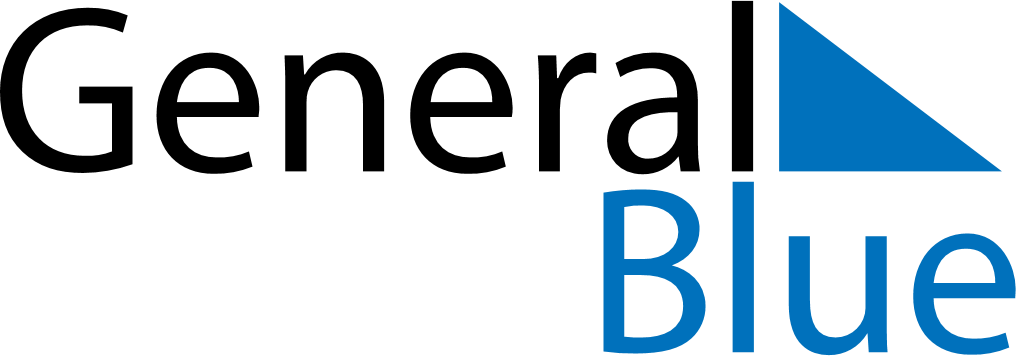 May 2026May 2026May 2026Dominican RepublicDominican RepublicSUNMONTUEWEDTHUFRISAT123456789Labour Day10111213141516171819202122232425262728293031